Государственное бюджетное общеобразовательное учреждение средняя общеобразовательная школа №98 с углубленным изучением английского языка                               Калининского района Санкт-Петербурга (отделение дошкольного образования)КонспектСовместной игровой деятельностипедагога с детьми по теме«Экскурсия в музей Русского быта»для младшего дошкольного возрастаПодготовила воспитательДементьева Мария АлександровнаСанкт-Петербург2023Цель: формирование у детей младшего дошкольного возраста интереса к предметам народного быта.Задачи: познакомить детей с предметами народного быта; активизировать словарь названиями предметов народного быта), воспитывать желание знакомиться с народной культурой.Предварительная работа с детьми: чтение и обсуждение русских народных сказок, рассматривание иллюстраций к русским народным сказкам, картинок предметов народного быта, прослушивание народных песен, хороводы.Предварительная работа по организации музея: в спортзале, методическом кабинете или музыкальном зале располагается выставка предметов народного быта и творчества (на полках можно расположить предметы народного промысла, на столах – музыкальные инструменты (бубен, гармошка, балалайка, рубель), предметы застолья (деревянная посуда – ложки, черпаки, плошки, доски, скалка, туески; самовар, глиняные горшки и пр., стол, накрыт скатертью), отдельно на маленьком столике – выложить рушник с хлебом-солью, женский и мужской костюм, лапти, валенки, картинки – изба, печь, отдельно ширма с платками, народными костюмами, лапти, валенки, условные денежки, билеты, кассовый аппарат, место для продажи билетов. Можно украсить стены картинками сцен народного быта или художественного промысла. Лавки (скамейки), чтобы рассадить детей. Баранки на самовар надеть. Аудиопроигрыватель, аудиозаписи «Во поле березка стояла» (с партией балалайки) и «Валенки».Организационный момент. Воспитатель предлагает детям пойти в музей народного быта, уточняет, что нужно иметь, чтобы попасть в музей (билет), помогает детям организовать игру в покупку билетов в музей. Когда у всех есть билеты, воспитатель напоминает (сообщает) правила поведения в музее (не вскакивать с мест, не кричать, руками экспонаты не трогать), теперь можно отправиться в музей.Ход занятия:Экскурсовод: Рада приветствовать в нашем импровизированном музее Русского быта. Здесь вы увидите те предметы, которыми пользовался наш народ в старину.В нашей экскурсии мне будет помогать Анечка. Посмотрите на ее наряд: это традиционная русская одежда – рубаха и сарафан. В волосы девочки и девушки вплетали ленту,  женщины носили на голове – кокошник или венец. Летом могли ходить босиком или в лаптях (лапти носили почти до самой зимы), по праздникам надевали сапоги. А зимой носили валенки, их валяли из овечьей пряжи. Примерно в это время стригли овец (картинка),  а еще из их шерсти  пряли нитку.Вопрос: а что можно связать из шерстяных ниток? Какие еще животные дают шерсть? (собака, коза). Зачем нужны теплые вещи?Музыкальная пауза «Валенки»: детям предлагается повторить простые элементы народного танца.Экскурсовод продолжает:  Гостей встречали поклоном (поклониться с Аней), а дорогих гостей (важных) – хлебом солью (поднос, рушник, хлеб, соль). Гость должен был отломить кусочек хлеба, посолить его и съесть. Дальше их проводили в избу (картинка), ко столу.За столами сидели деревянными, на деревянных лавках  как вы. А еще на них спали, они были не такие узкие, широкие, чтобы мог поместиться человек. Малыши и старики спали на печи (картинка).Вопрос: а еще для чего печь нужна? (ответы детей). Правильно, чтобы еду готовить (стряпать) в печи. А в какой сказке один из козлят спрятался в печи? (Волк и семеро козлят) в горшках (картинка или предмет), а для приготовлении еды – также использовали деревянную посуду (скалка, доска). Вопрос: Что это за предметы? Для чего они нужны? В какой сказке лисичка променяла скалочку на курочку? (Лисичка со скалочкой)Дальше гостей приглашали за стол, покрытый скатертью. Главным украшением стола был самовар (рассказать, как растапливали самовар). Посуду ставили праздничную, красивую, расписную (плошка, ложки, черпак, туесок), а в обычной жизни использовали простую деревянную, без росписи.После обеда наш народ любил и повеселился – песни петь (картинки – гусли и балалайка) и хороводы водить.Вопрос: Что это за народные инструменты?  (гусли, балалайка, баян). В какой сказке Котик купил гусельки и пошел петушка выручать? (Кот, петух и лиса)Выходите скорее в зал, хоровод заводить. Будем плясать под балалайку.Музыкальная пауза: хоровод «Во поле береза стояла».Экскурсовод: Вы молодцы, справились со всеми вопросами и сказки знаете. А под какие народные песни мы с вами веселились? (ответы детей). Отлично повеселились, верно? У русских людей много традиций и одна из них – подарками гостей провожать. Вот и вам к чаю бараночки, чтобы голод утолять и наш музей вспоминать!Дети благодарят эскурсовода  и уходят.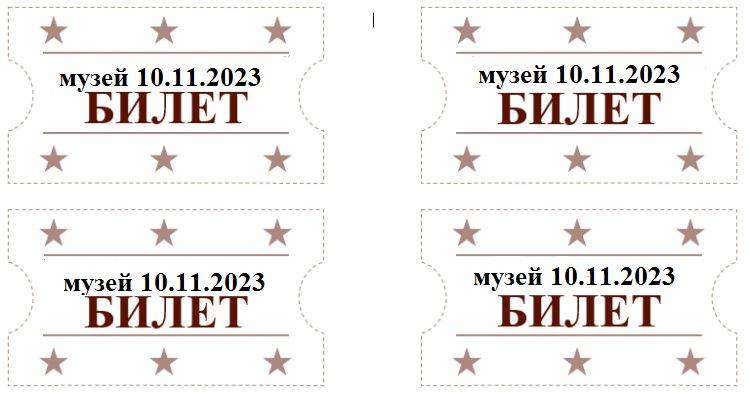 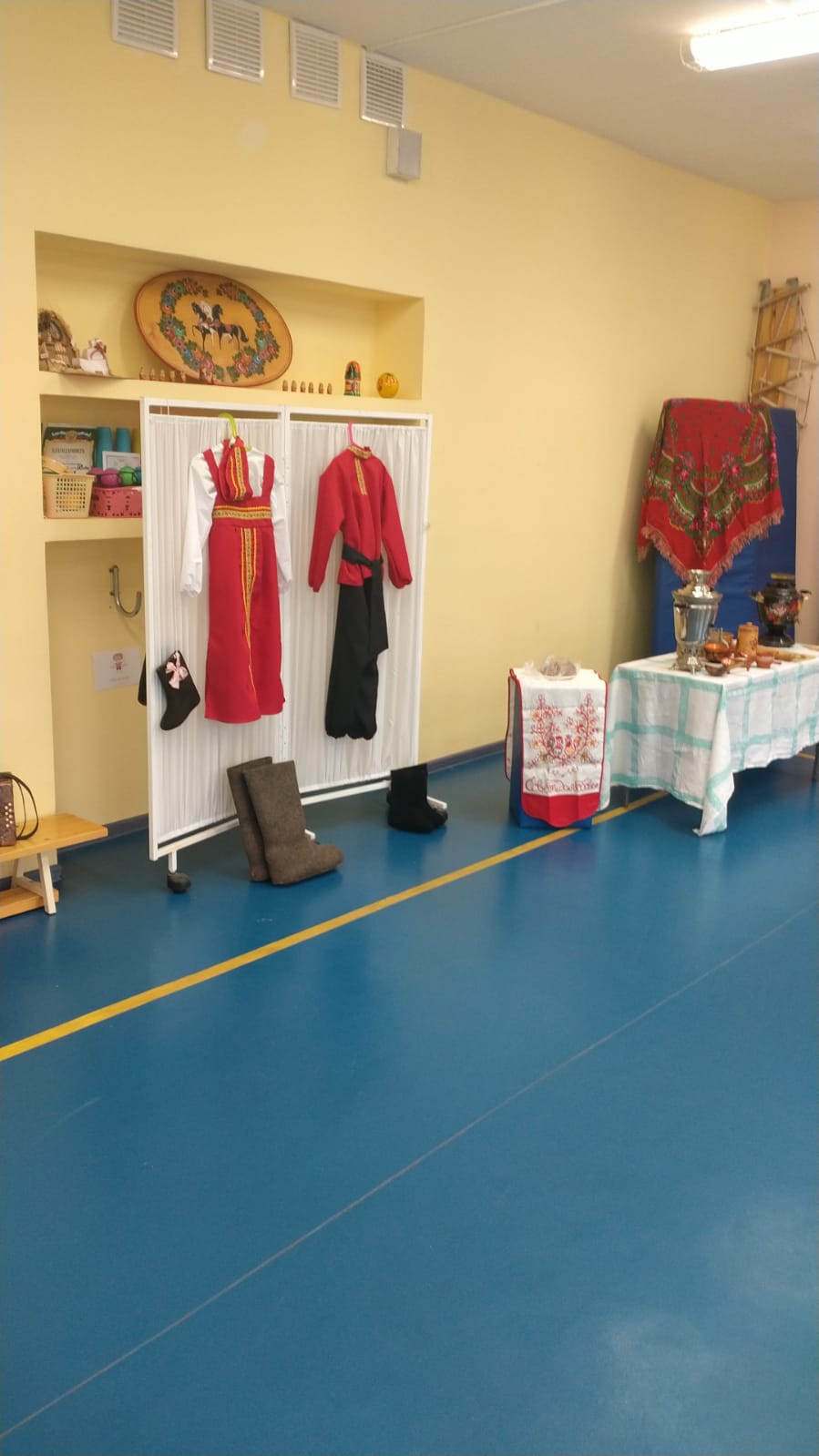 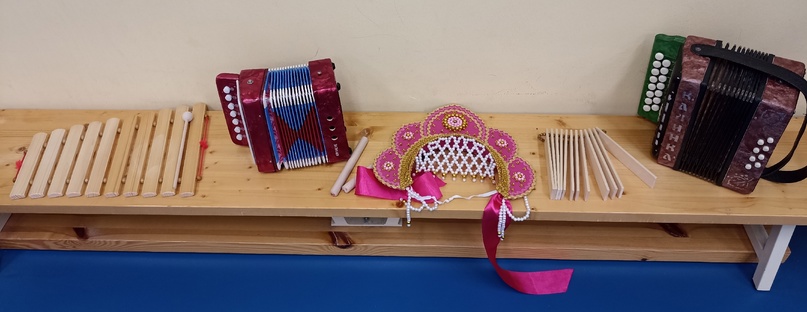 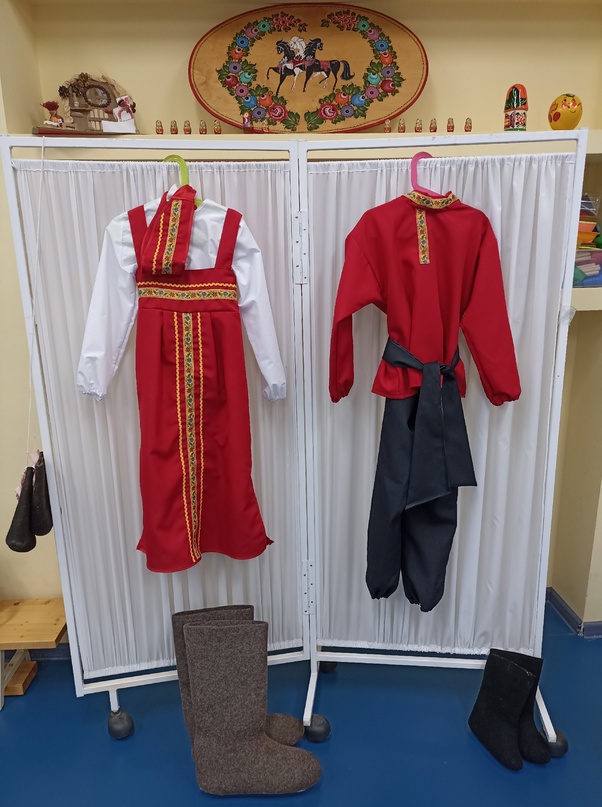 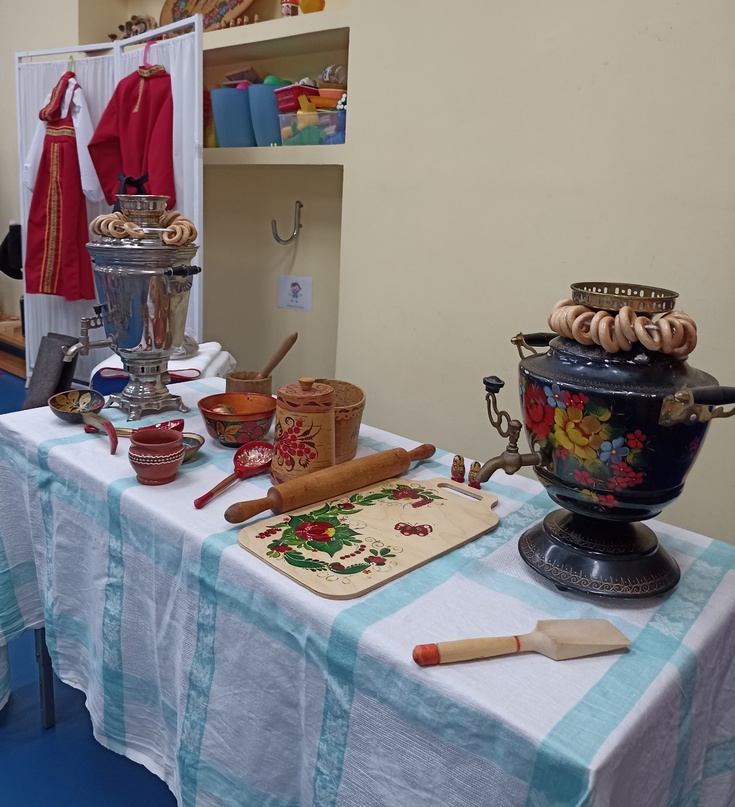 